Name: ___________________________________ Datum: ____________________ Stunde:______ZZN2 Ch2 Wo denn? ArbeitsblattStrassenschilder: street signs. Match the signs to the sentences by writing the corresponding letter on the line. 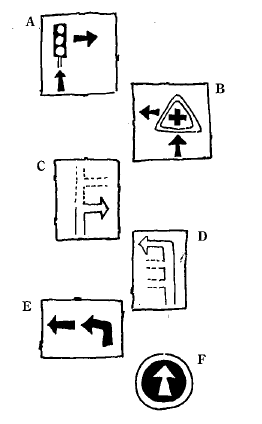 ______ Gehen Sie hier geradeaus. ______ Die dritte Strasse links. ______ Hier bis zur Ampel und dann rechts. ______ Hier links und geradeaus. ______ Nehmen Sie die erste Strasse rechts. ______Hier bis zur Kreuzung und dann links. Das ist Unsinn! That’s nonsense! Which sentences are correct and which are nonsense? Re-write the correct sentence on the line. If it’s nonsense  - write “Das ist Unsinn!” Die Bushaltestelle ist im Schwimmbad.          	_______________________________________Das Schloss ist hinter dem Park. 			_______________________________________Das ist nicht weit – nur fünfzig Minuten zu Fuß.	_______________________________________Der Campingplatz ist im Krankenhaus. 		_______________________________________Das Jugendzentrum ist hier geradeaus. 		_______________________________________Das Verkehrsamt ist am Marktplatz. 		_______________________________________Mein Auto ist in der Fußgängerzone. 		_______________________________________Das Stadion ist zwei Kilometer von hier. 		_______________________________________Lückentext: Copy the sentences and fill in the blanks from words in the box. Die ______ Strasse links. 			    ___________________________________________Der Dom ist ______ dem Rathaus.		    ___________________________________________Das ist fünf Minuten zu ______. 		    ___________________________________________Die Bushaltestell ist da ______. 		    ___________________________________________Gehen Sie hier ______. 			     ___________________________________________Gehen Sie bis zur ______ und dann rechts.    __________________________________________Ein Brief von Ahmet: Read the letter from Ahmet and look at the map. Which four roads will bring Matthias to Ahmet’s house? Write down their names.  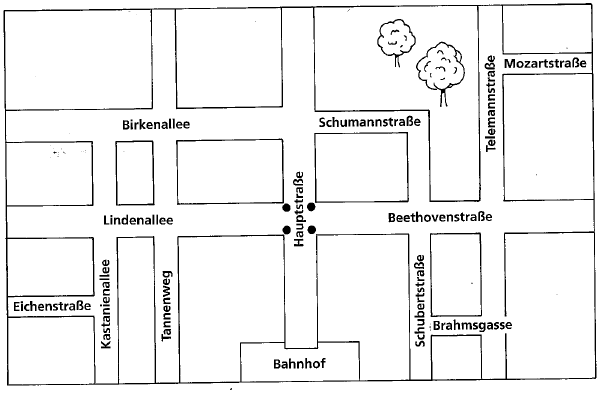 